Powell Valley Christian School 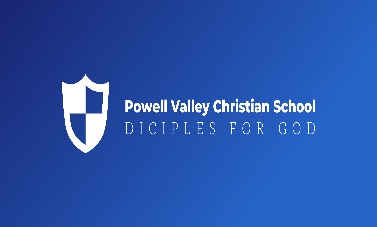 187 Stairway Drive, Dryden, VA 24243 Phone:  (276) 523-0464 Cell:  (276) 202-7747powell22.adventistschoolconnect.org  List of needed items for Registration Registration Form (completely filled out) Enrollment Contract (TJA Handbook) Health Questionnaire / Physical (Pre-K, *K, 3, & 6th grades)  *Any new student or longer than 1 year ago Tdap Letter for 6th Graders  Registration fee Tuition  Financial Contract  First months tuition due the first day of school  *Records/Transcript Request  *Birth Certificate *Social Security *Insurance Card *Immunization Record   *If new student at PVCS 	Powell Valley Christian School 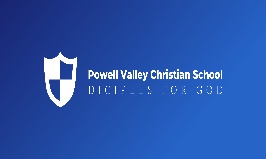 	of Seventh-day Adventists                                              187 Stairway Drive                                                    Dryden, VA  24243 ADMISSION APPLICATION                     Phone and fax 276-523-0464A Christian  Alternative 	 		 	 	Powell Valley Christian School admits students of any race, color, religion, ethnic background, country of origin, or gender; proffers all the rights, privileges, programs, and activities generally available to students; and makes no discrimination on the basis of race, color, religion, ethnic background, country of origin or gender in administration of education policies, application for admission, scholarship programs, and athletic or extracurricular programs.Date: ___________ 	School year for which you are applying:                      -                        Entering Grade: ________ I. Student Information:                                                                                                                                                     . Last Name: _________________________ 	 	First Name: __________________ 	Middle Name: ___________ Date of Birth:               /              /              . 	 	Sex:  M / F 	Student Cell Phone Number ___________________ Students Primary Address:  ___________________________________________________________________________ City: ________________________ 	State: ______ Zip: _______________ 	Phone:             -               -                 . County: ____________________________ Religious Affiliation: ________________________   Baptized: Y / N Church: _______________________________________________  Pastor:     ___________________________   Please check all of the following statements that apply to your child: _____ a. Student lives with natural parent(s) or legally adoptive parent(s). _____ b. Parents unmarried, separated, or *divorced.  Student’s primary residence is with:    Mother / Father _____ c. Student lives apart from parents and resides with: _______________________________________________ *Please provide a copy of any custody order or decree that has been issued with respect to the student. Family Information:                                                                                                                                                     . Father/Guardian’s Name: ___________________________________________________________________________ _____ Same address as student      	Address: ___________________________________________________________ City: _____________________________ 	State: ______ Zip: _______  	Home Phone:           -         -             . Father’s Employer: _____________________________________________     Cell Phone:           -         -             . Email: _______________________________________________________    Work Phone:           -         -             . Mother/Guardian’s Name: ___________________________________________________________________________ _____ Same address as student 	 	Address: _____________________________________________________ City: _____________________________ 	State: ______ Zip: ________  	Home Phone:           -         -             . Mother’s Employer: _____________________________________________     Cell Phone:           -         -             . Email: ________________________________________________________   Work Phone:           -         -             . Person Responsible for Registration and Tuition: ___________________ ________________________________           Name: ___________________________________________________________________________________________ Address: ______________________________ 	City: __________________________ State: ______ Zip: _______ Home Phone:          -         -             .      	Cell Phone:          -         -             .  	Work Phone:            -         -            . Email:                                                                                                                             Registration Payment Amt________        Academic History: (Please fill out section IV only if your child is a new student.)                                        Please list all of the schools your child has previously attended beginning with the most recent.  Please include the full address of each school.  If more space is needed please provide the information on a separate sheet of paper Powell Valley Christian School is not staffed to teach children with significant physical impairments, learning disabilities or behavioral issues.  Please answer the following questions to help us determine if our school is right for your child. Has your child ever repeated a grade for any reason?  	 	 	 	 	 	 	Y / N If yes, which grade and why? _________________________________________________________________ Does your child have any visual loss, hearing difficulties, speech impediments, or physical impairments?  	Y / N If yes, please explain: _______________________________________________________________________ Has your child ever been referred for testing of placed in a special program for any type of learning, behavioral or mental health issues?             Y / N If yes, please explain: _______________________________________________________________________ Has your child ever experienced disciplinary problems at previous schools?   	 	 	 	Y / N If yes, please explain: _______________________________________________________________________ The following is for all student registration: For this application to be complete, all students must also submit the following: Copy of original birth certificate Copy of original social security card Copy of transcript and records from previous schools or signed transcript release.  V. Permission for Name and Picture Use:                                                                                                                      . Please check all that apply. _____ I give my permission for my child to use the internet at school for school related assignments. _____ I give my permission for my child’s picture to be used in the newspaper or other publications. _____ I give my permission for my child’s name to be used in the newspaper or other publications. _____  I give my permission for my child’s picture to be used on the PVCS website._____  I give my permission for my child’s name to be used on the PVCS website. _____  I give my permission for my child’s picture to be used on the  PVCS Facebook website. _____  I give my permission for my child’s name to be used on the PVCS Facebook website. _____  I give my permission for my child’s picture to be used in brochures and/or CD’s for promotion of PVCS. Parent Signature: ________________________________________________________________________________ Members of Household:                                                                                                                                             . Please list other members of your household (Brothers, Sisters, Grandparents etc.): Name: _____________________________ D.O.B. _________________ Relationship ________________________ Name: _____________________________ D.O.B. _________________ Relationship ________________________ Name: _____________________________ D.O.B. _________________ Relationship ________________________ Permission for Student Pick Up:                                                                                                                              . In case of emergency or unforeseen circumstances, I give my permission to Powell Valley Christian School to release my child to the following person(s) listed below: Name  	 	 	 	Address 	 	 	Phone  	 	 	Relationship ______________________________________________________________________________________________________________________________________________________________________________________________________________ ______________________________________________________________________________________________________________________________________________________________________________________________________________ Physician/Dentist Information:                                                                                                                              . Family Doctor: _____________________________________________ 	Office Phone: _______________________ Family Dentist: _____________________________________________ 	Office Phone: _______________________ (Continued on back)Emergency, Illness and Health Information:                                                                                                          . Does your child have any medical condition we should be aware of? 	_____ Yes 	_____ No If yes, please indicate: ____________________________________________________________________________ ______________________________________________________________________________________________ Continuing Consent to Treatment and Accident Insurance Information:                                                             . We, the undersigned parents or guardian of  ______________________________________ (student’s name )a minor, do hereby consent to any x-ray examination , anesthetic, medical or surgical diagnosis or treatment and hospital service that may be rendered to said minor under the general or special instructions of _________________________  (name of physician) or any physician the school may call, whether such diagnosis or treatment is rendered at the office of said physician’s or at a licensed hospital.  It is understood that reasonable effort will be made to contact the doctor’s listed above before any other physician is called by the school. It is further understood that this consent is given in advance of any specific diagnosis or treatment which might be required and is given to authorize Powell Valley Christian School or the physician to exercise their best judgment as to the requirements of such diagnosis or treatment. This Consent shall remain in continuous effect until revoked in writing and delivered to the physician named above or to the school entrusted with the custody of said minor. Date: _______________________________________ Father: ______________________________________ 	Mother: _______________________________________ Signature: ____________________________________ 	Signature: _____________________________________ Phone: __________________ Cell: ________________ 	Phone: _________________ Cell: __________________ Legal Guardian Signature: ______________________________ Witness:  ________________________________ Hospital Preference: _________________________________________ Office Phone: _______________________ XI. EMERGENCY CONTACT PERSON(S):                                                                                                                . Name: ______________________________________ 	Relationship: ___________________________________ Home Phone:          -         -             .    	Cell Phone:          -         -             .  	Work Phone:          -         -             . Name: ______________________________________ 	Relationship: ___________________________________ Home Phone:          -         -             .    	Cell Phone:          -         -             .  	Work Phone:          -         -             . Powell Valley Christian SchoolEnrollment Contract I, __________________________, have received and read a copy of the Powell Valley Christian School Student Handbook, which outlines the goals, policies, benefits, and expectations of PVCS, as well as my responsibilities as the parent(s) / guardian(s). I have familiarized myself with the contents of this handbook.  By signing below, I acknowledge, understand, accept, and agree to comply with the information and policies contained therein.   Further, I understand my obligations in regards to, and agree to comply with, the financial policy as outlined in this handbook. ________________________ / _________________________     	 	Student Name and Signature 	 ________________________ / _________________________  	    		         Parent(s) / Guardian(s) Name and Signature  	 	 	________________________ / _________________________  	  	  	Parent(s) / Guardian(s) Name and Signature  	 	 	 	_______________   Date COMMONWEALTH OF VIRGINIA SCHOOL ENTRANCE HEALTH FORM  Health Information Form/Comprehensive Physical Examination Report/Certification of Immunization Part I – HEALTH INFORMATION FORM State law (Ref. Code of Virginia § 22.1-270) requires that your child is immunized and receives a comprehensive physical examination before entering public kindergarten or elementary school.  The parent or guardian completes this page (Part I) of the form.  The Medical Provider completes Part II and Part III of the form.  This form must be completed no longer than one year before your child’s entry into school. Name of School: ____________________________________________________________________________________ Current Grade: _______________________ Student’s Name: _________________________________________________________________________________________________________________________  	 	 	   Last 	 	 	              First 	 	 	                        Middle Student’s Date of Birth: _____/_____/_______     Sex: _______ 	State or Country of Birth: ________________________   Main Language Spoken: ______________ Student’s Address: ______________________________________________________ City: ____________________ State: _______________ Zip: _______________ Name of Parent or Legal Guardian 1: ____________________________________________   Phone: ______-______-________   Work or Cell: _____-_____-______ Name of Parent or Legal Guardian 2: ____________________________________________   Phone: ______-______-________   Work or Cell: _____-_____-______ Emergency Contact: __________________________________________________________ Phone: ______-______-________   Work or Cell: _____-_____-______ Describe any other important health-related information about your child (for example; feeding tube, hospitalizations, oxygen support, hearing aid, dental appliance, etc.):__________________________________________________________________________________________________________________________________ _______________________________________________________________________________________________________________________________________  List all prescription, over-the-counter, and herbal medications your child takes regularly: _______________________________________________________________________________________________________________________________________ Check here if you want to discuss confidential information with the school nurse or other school authority.     Yes  No   Please provide the following information: Child’s Health Insurance:    ____ None  	____ FAMIS Plus (Medicaid) 	_____ FAMIS  	_____ Private/Commercial/Employer sponsored  I, ______________________________________ (do___) (do not___) authorize my child’s health care provider and designated provider of health care in the school setting to discuss my child’s health concerns and/or exchange information pertaining to this form.  This authorization will be in place until or unless you withdraw it.  You may withdraw your authorization at any time by contacting your child’s school.  When information is released from your child’s record, documentation of the disclosure is maintained in your child’s health or scholastic record. Signature of Parent or Legal Guardian:  ______________________________________________________________________Date: _______/________/ __________  Signature of person completing this form: ____________________________________________________________________Date:_______/________/___________ Signature of Interpreter:  __________________________________________________________________________________Date: ______/_____/_______  COMMONWEALTH OF VIRGINIA SCHOOL ENTRANCE HEALTH FORM Part II - Certification of Immunization Section I To be completed by a physician or his designee, registered nurse, or health department official. See Section II for conditional enrollment and exemptions. A copy of the immunization record signed or stamped by a physician or designee, registered nurse, or health department official indicating the dates of administration including month, day, and year of the required vaccines shall be acceptable in lieu of recording these dates on this form as long as the record is attached to this form. Only vaccines marked with an asterisk are currently required for school entry.  Form must be signed and dated by the Medical Provider or Health Department Official in the appropriate box. Student’s Name:                                                                                                                                                               Date of Birth: |____ |_ ___|___ _| Section II Conditional Enrollment and Exemptions MEDICAL EXEMPTION: As specified in the Code of Virginia § 22.1-271.2, C (ii), I certify that administration of the vaccine(s) designated below would be detrimental to this student’s health.  The vaccine(s) is (are) specifically contraindicated because (please specify): __________________________________________________________________________________________________________________________ __________________________________________________________________________________________________________________________ _______________________________________________________________________________________________________________________. DTP/DTaP/Tdap:[      ];  DT/Td:[      ];  OPV/IPV:[      ];  Hib:[      ]; Pneum:[      ]; Measles:[      ]; Rubella:[      ]; Mumps:[       ]; HBV:[      ]; Varicella:[      ] This contraindication is permanent: [     ], or temporary  [      ] and expected to preclude immunizations until: Date (Mo., Day, Yr.): |___|___|___|.  Signature of Medical Provider or Health Department Official:                                                                                     Date (Mo., Day, Yr.):|___|___|___| RELIGIOUS EXEMPTION: The Code of Virginia allows a child an exemption from receiving immunizations required for school attendance if the student or the student’s parent/guardian submits an affidavit to the school’s admitting official stating that the administration of immunizing agents conflicts with the student’s religious tenets or practices.  Any student entering school must submit this affidavit on a CERTIFICATE OF RELIGIOUS EXEMPTION (Form CRE-1), which may be obtained at any local health department, school division superintendent’s office or local department of social services. Ref. Code of Virginia § 22.1-271.2, C (i).  CONDITIONAL ENROLLMENT:  As specified in the Code of Virginia § 22.1-271.2, B, I certify that this child has received at least one dose of each of the vaccines required by the State Board of Health for attending school and that this child has a plan for the completion of his/her requirements within the next 90 calendar days.  Next immunization due on __________________. Signature of Medical Provider or Health Department Official:                                                                                  Date (Mo., Day, Yr.):|___|___|___| Certification of Immunization 03/2014 Part III -- COMPREHENSIVE PHYSICAL EXAMINATION REPORT A qualified licensed physician, nurse practitioner, or physician assistant must complete Part III.  The exam must be done no longer than one year before entry into kindergarten or elementary school (Ref. Code of Virginia § 22.1-270).  Instructions for completing this form can be found at www.vahealth.org/schoolhealth. Student’s Name:  _______________________________________________ Date of Birth:  _____/_____/__________ 	 	Sex:  □ M   □ F 187 Stairway Drive Dryden, VA 24243 Phone & Fax (276) 523-0464                 powell22.adventistschoolconnect.org.Tdap BOOSTER TO BE REQUIRED FOR 6TH GRADE STUDENTS Dear Parents of Rising 6th Grade Students As of 2006, the Virginia General Assembly passed a law which requires all 6th grade students to have tetanus, diphtheria, peruses (Tdap) booster shot prior to entry into school, if at least five years has passed since the last shot. Please review your child’s shot record.  If their last shot was before 2001 please have this done over the summer.  This shot may be listed as T, Td, Dtap, and /or Tdap, call your doctor or local health department if you have questions.   Shots may be obtained from your doctor, military clinics, or the health department.  Documentation should be taken to your child’s school.  You can find your local health department address via the Virginia Department of Health web page.  On the top of the page you will find a link to local health districts with contact information for the district office. Shots are free for both public and private school enrollment and documentation will be provided. Thank you for your assistance. Rev 07-27-20Powell Valley Christian School187 Stairway Drive, Dryden, VA 24243276-523-0464- www.powell22.adventistschoolconnect.orgPre-K – Grade 8 *Full Price* (Doesn’t help with fundraisers) Tuition and                   Fee Payments are as follows:Type of Fee				Amount Due			Due Date     Entrance/Book/Insurance Fees		   $235				08/17/2020-     Entrance/Book/Insurance Fees		   $250				(After 8/2020)School Name School Address Street or PO Box, City, State, Zip Phone Number Dates: From/To Grade Completed _____Asthma 	_____ Medication  	_____ Inhaler _____ Arthritis _____ Deafness _____Diabetes _____Allergies  	_____ Bee Sting  	_____Milk  	_____ Penicillin  	_____Other ___________ _____ Fractures (list)  	Date _________________________  	Date _________________________ _____ Surgeries (list) Date _________________________  	Date _________________________ _____ Heart Problems (list)  	Date _________________________  	Date _________________________ Condition Yes Comments Condition Yes Comments Allergies (food, insects, drugs, latex) Diabetes Allergies (seasonal) Head injury, concussions Asthma or breathing problems Hearing problems or deafness Attention-Deficit/Hyperactivity Disorder Heart problems Behavioral problems Lead poisoning Developmental problems Muscle problems Bladder problem Seizures Bleeding problem Sickle Cell Disease (not trait) Bowel problem Speech problems Cerebral Palsy Spinal injury Cystic fibrosis Surgery Dental problems Vision problems Name Phone Date of Last Appointment Pediatrician/primary care provider Specialist Dentist Case Worker (if applicable) Student’s Name:                                                                                                                                                                          Date of Birth: |____|____|____|  	Last 	 	 	 	First 	 	 	 	Middle 	 	       Mo.   Day   Yr. Student’s Name:                                                                                                                                                                          Date of Birth: |____|____|____|  	Last 	 	 	 	First 	 	 	 	Middle 	 	       Mo.   Day   Yr. Student’s Name:                                                                                                                                                                          Date of Birth: |____|____|____|  	Last 	 	 	 	First 	 	 	 	Middle 	 	       Mo.   Day   Yr. Student’s Name:                                                                                                                                                                          Date of Birth: |____|____|____|  	Last 	 	 	 	First 	 	 	 	Middle 	 	       Mo.   Day   Yr. Student’s Name:                                                                                                                                                                          Date of Birth: |____|____|____|  	Last 	 	 	 	First 	 	 	 	Middle 	 	       Mo.   Day   Yr. Student’s Name:                                                                                                                                                                          Date of Birth: |____|____|____|  	Last 	 	 	 	First 	 	 	 	Middle 	 	       Mo.   Day   Yr. Student’s Name:                                                                                                                                                                          Date of Birth: |____|____|____|  	Last 	 	 	 	First 	 	 	 	Middle 	 	       Mo.   Day   Yr. Student’s Name:                                                                                                                                                                          Date of Birth: |____|____|____|  	Last 	 	 	 	First 	 	 	 	Middle 	 	       Mo.   Day   Yr. Student’s Name:                                                                                                                                                                          Date of Birth: |____|____|____|  	Last 	 	 	 	First 	 	 	 	Middle 	 	       Mo.   Day   Yr.  	IMMUNIZATION RECORD COMPLETE DATES (month, day, year) OF VACCINE DOSES GIVEN RECORD COMPLETE DATES (month, day, year) OF VACCINE DOSES GIVEN RECORD COMPLETE DATES (month, day, year) OF VACCINE DOSES GIVEN RECORD COMPLETE DATES (month, day, year) OF VACCINE DOSES GIVEN RECORD COMPLETE DATES (month, day, year) OF VACCINE DOSES GIVEN RECORD COMPLETE DATES (month, day, year) OF VACCINE DOSES GIVEN  *Diphtheria, Tetanus, Pertussis (DTP, DTaP) 1 2 3 4 4 5   *Diphtheria, Tetanus (DT) or Td (given after 7  years of age) 1 2 3 4 4 5  *Tdap booster (6th grade entry)  1  *Poliomyelitis (IPV, OPV)  1 2 3 4 4  *Haemophilus influenzae Type b  (Hib conjugate)   *only for children <60 months of age   1 2 3 4 4  *Pneumococcal (PCV conjugate)  *only for children <60 months of age 1 2 3 4 4  Measles, Mumps, Rubella (MMR vaccine) 1 2  *Measles (Rubeola)  1 2 Serological Confirmation of Measles Immunity:              Serological Confirmation of Measles Immunity:              Serological Confirmation of Measles Immunity:              Serological Confirmation of Measles Immunity:               *Rubella   1 Serological Confirmation of Rubella Immunity: Serological Confirmation of Rubella Immunity: Serological Confirmation of Rubella Immunity: Serological Confirmation of Rubella Immunity:  *Mumps  1 2  *Hepatitis B Vaccine (HBV)   	Merck adult formulation used  1 2 3 3  *Varicella Vaccine  1 2 Date of Varicella Disease OR Serological Confirmation of Varicella Immunity:  Date of Varicella Disease OR Serological Confirmation of Varicella Immunity:  Date of Varicella Disease OR Serological Confirmation of Varicella Immunity:  Date of Varicella Disease OR Serological Confirmation of Varicella Immunity:   Hepatitis A Vaccine  1 2   Meningococcal Vaccine  1  Human Papillomavirus Vaccine   1 2 3 3  Other 1 2 3 3 4 5   Other  1 2 3 3 4 5  I certify that this child is ADEQUATELY OR AGE APPROPRIATELY IMMUNIZED in accordance with the MINIMUM requirements for attending school, childCare or preschool prescribed by the State Board of Health’s Regulations for the Immunization of School Children (Minimum requirements are listed in Section III).Signature of Medical Provider or Health Department Official:                                                                                  Date (Mo., Day, Yr.):___/___/____ Certification of Immunization  11/06  I certify that this child is ADEQUATELY OR AGE APPROPRIATELY IMMUNIZED in accordance with the MINIMUM requirements for attending school, childCare or preschool prescribed by the State Board of Health’s Regulations for the Immunization of School Children (Minimum requirements are listed in Section III).Signature of Medical Provider or Health Department Official:                                                                                  Date (Mo., Day, Yr.):___/___/____ Certification of Immunization  11/06  I certify that this child is ADEQUATELY OR AGE APPROPRIATELY IMMUNIZED in accordance with the MINIMUM requirements for attending school, childCare or preschool prescribed by the State Board of Health’s Regulations for the Immunization of School Children (Minimum requirements are listed in Section III).Signature of Medical Provider or Health Department Official:                                                                                  Date (Mo., Day, Yr.):___/___/____ Certification of Immunization  11/06  I certify that this child is ADEQUATELY OR AGE APPROPRIATELY IMMUNIZED in accordance with the MINIMUM requirements for attending school, childCare or preschool prescribed by the State Board of Health’s Regulations for the Immunization of School Children (Minimum requirements are listed in Section III).Signature of Medical Provider or Health Department Official:                                                                                  Date (Mo., Day, Yr.):___/___/____ Certification of Immunization  11/06  I certify that this child is ADEQUATELY OR AGE APPROPRIATELY IMMUNIZED in accordance with the MINIMUM requirements for attending school, childCare or preschool prescribed by the State Board of Health’s Regulations for the Immunization of School Children (Minimum requirements are listed in Section III).Signature of Medical Provider or Health Department Official:                                                                                  Date (Mo., Day, Yr.):___/___/____ Certification of Immunization  11/06  I certify that this child is ADEQUATELY OR AGE APPROPRIATELY IMMUNIZED in accordance with the MINIMUM requirements for attending school, childCare or preschool prescribed by the State Board of Health’s Regulations for the Immunization of School Children (Minimum requirements are listed in Section III).Signature of Medical Provider or Health Department Official:                                                                                  Date (Mo., Day, Yr.):___/___/____ Certification of Immunization  11/06  I certify that this child is ADEQUATELY OR AGE APPROPRIATELY IMMUNIZED in accordance with the MINIMUM requirements for attending school, childCare or preschool prescribed by the State Board of Health’s Regulations for the Immunization of School Children (Minimum requirements are listed in Section III).Signature of Medical Provider or Health Department Official:                                                                                  Date (Mo., Day, Yr.):___/___/____ Certification of Immunization  11/06  I certify that this child is ADEQUATELY OR AGE APPROPRIATELY IMMUNIZED in accordance with the MINIMUM requirements for attending school, childCare or preschool prescribed by the State Board of Health’s Regulations for the Immunization of School Children (Minimum requirements are listed in Section III).Signature of Medical Provider or Health Department Official:                                                                                  Date (Mo., Day, Yr.):___/___/____ Certification of Immunization  11/06  I certify that this child is ADEQUATELY OR AGE APPROPRIATELY IMMUNIZED in accordance with the MINIMUM requirements for attending school, childCare or preschool prescribed by the State Board of Health’s Regulations for the Immunization of School Children (Minimum requirements are listed in Section III).Signature of Medical Provider or Health Department Official:                                                                                  Date (Mo., Day, Yr.):___/___/____ Certification of Immunization  11/06 Section III Requirements For Minimum Immunization Requirements for Entry into School and Day Care, consult the Division of Immunization web site at   	http://www.vdh.virginia.gov/epidemiology/immunization     Children shall be immunized in accordance with the Immunization Schedule developed and published by the Centers for Disease Control (CDC), Advisory Committee on Immunization Practices (ACIP), the   	American Academy of Pediatrics (AAP), and the American Academy of Family Physicians (AAFP),  otherwise known as ACIP recommendations (Ref. Code of Virginia § 32.1-46(a)).  	(Requirements are subject to change.) Date of Assessment:  _____/_____/_______ Weight:  ________lbs.   Height:  _______ ft.  ______ in. Body Mass Index (BMI):  ___________  BP____________ Age / gender appropriate history completed Anticipatory guidance provided 1 = Within normal       2 =HEENT Lungs Heart 1 	2 □ 	□ □ 	□ □ 	□ Physical Examination Abnormal finding      3 = 3 	 	1 □ 	Neurological 	□ □ 	Abdomen 	□ □ 	Extremities 	□ Refer2 □ □ □ red for evaluation or 3 	 	1 □ 	Skin 	□ □ 	Genital 	□ □ 	Urinary 	□ treatment 2 	3 □ 	□ □ 	□ □ 	□ TB Screening: □ No risk for TB infection identified      □ No symptoms compatible with active TB disease                                                                                                     □ Risk for TB infection or symptoms identified Test for TB Infection: TST IGRA Date:_______       TST Reading _____mm       TST/IGRA Result:  □ Positive  □ Negative CXR required if positive test for TB infection or TB symptoms.                 CXR Date: __________  □ Normal  □ Abnormal TB Screening: □ No risk for TB infection identified      □ No symptoms compatible with active TB disease                                                                                                     □ Risk for TB infection or symptoms identified Test for TB Infection: TST IGRA Date:_______       TST Reading _____mm       TST/IGRA Result:  □ Positive  □ Negative CXR required if positive test for TB infection or TB symptoms.                 CXR Date: __________  □ Normal  □ Abnormal TB Screening: □ No risk for TB infection identified      □ No symptoms compatible with active TB disease                                                                                                     □ Risk for TB infection or symptoms identified Test for TB Infection: TST IGRA Date:_______       TST Reading _____mm       TST/IGRA Result:  □ Positive  □ Negative CXR required if positive test for TB infection or TB symptoms.                 CXR Date: __________  □ Normal  □ Abnormal TB Screening: □ No risk for TB infection identified      □ No symptoms compatible with active TB disease                                                                                                     □ Risk for TB infection or symptoms identified Test for TB Infection: TST IGRA Date:_______       TST Reading _____mm       TST/IGRA Result:  □ Positive  □ Negative CXR required if positive test for TB infection or TB symptoms.                 CXR Date: __________  □ Normal  □ Abnormal TB Screening: □ No risk for TB infection identified      □ No symptoms compatible with active TB disease                                                                                                     □ Risk for TB infection or symptoms identified Test for TB Infection: TST IGRA Date:_______       TST Reading _____mm       TST/IGRA Result:  □ Positive  □ Negative CXR required if positive test for TB infection or TB symptoms.                 CXR Date: __________  □ Normal  □ Abnormal TB Screening: □ No risk for TB infection identified      □ No symptoms compatible with active TB disease                                                                                                     □ Risk for TB infection or symptoms identified Test for TB Infection: TST IGRA Date:_______       TST Reading _____mm       TST/IGRA Result:  □ Positive  □ Negative CXR required if positive test for TB infection or TB symptoms.                 CXR Date: __________  □ Normal  □ Abnormal TB Screening: □ No risk for TB infection identified      □ No symptoms compatible with active TB disease                                                                                                     □ Risk for TB infection or symptoms identified Test for TB Infection: TST IGRA Date:_______       TST Reading _____mm       TST/IGRA Result:  □ Positive  □ Negative CXR required if positive test for TB infection or TB symptoms.                 CXR Date: __________  □ Normal  □ Abnormal EPSDT Screens  Required for Head Start – include specific results and date:   Blood Lead:___________________________________________                  Hct/Hgb ____________________________________________ EPSDT Screens  Required for Head Start – include specific results and date:   Blood Lead:___________________________________________                  Hct/Hgb ____________________________________________ EPSDT Screens  Required for Head Start – include specific results and date:   Blood Lead:___________________________________________                  Hct/Hgb ____________________________________________ EPSDT Screens  Required for Head Start – include specific results and date:   Blood Lead:___________________________________________                  Hct/Hgb ____________________________________________ EPSDT Screens  Required for Head Start – include specific results and date:   Blood Lead:___________________________________________                  Hct/Hgb ____________________________________________ EPSDT Screens  Required for Head Start – include specific results and date:   Blood Lead:___________________________________________                  Hct/Hgb ____________________________________________ EPSDT Screens  Required for Head Start – include specific results and date:   Blood Lead:___________________________________________                  Hct/Hgb ____________________________________________ Assessed for: Assessment Method: Within normal Concern identified: Referred for Evaluation Emotional/Social Problem Solving Language/Communication Fine Motor Skills Gross Motor Skills Screened at 20dB: Indicate Pass (P) or Refer (R) in each box.   Screened by OAE (Otoacoustic Emissions):   □ Pass     □ Refer  □ Referred to Audiologist/ENT             □ Unable to test – needs rescreen □ Permanent Hearing Loss Previously identified:     ___Left      ___Right □ Hearing aid or other assistive device With Corrective Lenses (check if yes) Pass 	 Referred to eye doctor  Unable to test – needs rescreen  Problem Identified: Referred for treatment No Problem: Referred for prevention No Referral:  Already receiving dental care Summary of Findings (check one):    □ Well child; no conditions identified of concern to school program activities      □ Conditions identified that are important to schooling or physical activity (complete sections below and/or explain here): _______________________ _____________________________________________________________________________________________________________________________ ___ Allergy  □ food: _____________________ □ insect: _____________________ □ medicine: _____________________ □ other: _________________        Type of allergic reaction:  □ anaphylaxis  □ local reaction     Response required:  □  none   □  epinephrine auto-injector   □ other:  ________________ ___Individualized Health Care Plan needed (e.g., asthma, diabetes, seizure disorder, severe allergy, etc) ___ Restricted Activity Specify: _________________________________________________________________________________________________ ___ Developmental Evaluation    □ Has IEP   □ Further evaluation needed for: ___________________________________________________________ ___ Medication.  Child takes medicine for specific health condition(s).                     □ Medication must be given and/or available at school.   ___ Special Diet   Specify: ______________________________________________________________________________________________________ ___ Special Needs Specify: ______________________________________________________________________________________________________ Other Comments: _____________________________________________________________________________________________________________ Health Care Professional’s Certification (Write legibly or stamp)          □ By checking this box, I certify with an electronic signature that all of     the information entered above is accurate (enter name and date on signature and date lines below). Name:  _____________________________________    	 	Signature: ________________________________________ Date: ____/_____/______   Practice/Clinic Name: __________________________________________    Address: ____________________________________________________________ Phone: _______-_______-____________________    Fax: _______-_______-______________   Email: ______________________________________________Health Care Professional’s Certification (Write legibly or stamp)          □ By checking this box, I certify with an electronic signature that all of     the information entered above is accurate (enter name and date on signature and date lines below). Name:  _____________________________________    	 	Signature: ________________________________________ Date: ____/_____/______   Practice/Clinic Name: __________________________________________    Address: ____________________________________________________________ Phone: _______-_______-____________________    Fax: _______-_______-______________   Email: ______________________________________________Entrance/Book/Insurance Fees 	           $100			        02/14/21Entrance/Book/Insurance Fees	           $125                                         (After 2/14)August Tuition			                        $588			        08/17/2020September Tuition			           $588			        09/01/2020October Tuition			           $588			        10/01/2020November Tuition			           $588			        11/01/2020December Tuition			           $588			        12/01/2020January Tuition			           $588			        01/01/2021February Tuition			           $588			        02/01/2021March Tuition				           $588			        03/01/2021April Tuition				           $588			        04/01/2021May Tuition				           $588			        05/01/2021Entrance/Book/Insurance Fee Refund:	There will be no refund on entrance/book/insurance fees.  The full registration fee and book fee will be charged, no matter when enrollment takes place.  Delinquent Accounts:	All student accounts are to be kept current.  Tuition payment is due by the 1st day of each month.  Tuition is due monthly, paid in ten payments August through May.  Tuition payments are due on the 1st of the month.  If your payment is received on/or before to the 5th of the month, you may deduct $5.  An account will be considered delinquent after the 5th of the month and will receive a $15.00 late fee.   If payment plus late fee has not been received by the Treasurer by the 5th, or a telephone call has not been received with acceptable payment arrangements, a form letter will be sent out reminding you of the balance due and the procedures that must follow as outlined in the Student Handbook.  Any student whose account is 30 days past due may be asked to withdraw from school because of non-payment unless suitable arrangements are made and approved by the School Board.  . Powell Valley Christian School admits students of any race, color, religion, ethnic background, country of origin or gender; proffers all the rights, privileges, programs and activities generally available to students; and makes no discrimination on the basis of race, color, religion, ethnic background, country of origin or gender in administration of education policies, application for admission, scholarship programs, and athletic or extracurricular programs.  Annual Registration/Books/Insurance Fee*       $335.00 per yearTuition						    $5,880.00 per yearTotal per student	        			    $6,215.00 per year*$235 of the registration fees are due at time of registration and are non-refundable and $100.00 is due in February and are non-refundable.  **Discounts for Full Price Students Only**Payment in full for the entire year – 10% discount Payment for the first semester/second semester – 5% discount for each semester 12 month payment option – payment due the first of every month starting with Aug 1st.	10 month payment option – payment due the first of every month starting with Aug 1st.Family Discounts
In order to assist parents having more than one child enrolled here at Powell Valley Christian School, the following monthly and yearly discounts are made for each child at Powell Valley Christian School:
  1st Student       	2nd Student		3rd Student		4th Student +Full Price		10% discount		20 % discount		30% discount$588.00 monthly	$529.20 monthly	$470.40 monthly	$411.60 monthly$5,880.00 yearly	$5,292.00 yearly	$4,704.00 yearly	$4,161.00 yearlyTuition is due monthly, paid in ten payments August through May.  Tuition payments are due on the 1st of the month.  If your payment is received on/or before to the 5th of the month, you may deduct $5 (** no discount for Virginia Tax Scholarship tuition).  If you pay after the 5th of the month, a $15 late fee will be added.If we deduct $5 if payment is received by the 5th of the month, you could save $50.00/$60.00 a year.                                    Powell Valley Christian School          187 Stairway Drive, Dryden, VA 24243276-523-0464- www.powell22.adventistschoolconnect.orgPre-K – Grade 8 Reduced (Help with Fundraisers) Tuition                                          and Fee Payments are as follows:Type of Fee				Amount Due			Due Date       Entrance/Book/Insurance Fees		    $235				08/17/2020-       Entrance/Book/Insurance Fees		    $250				(After 8/2020)PVCS 2020/2021 School CalendarAugust 2 – Yard Sale 8:00 a.m. – 2:00 p.m.August 9 – Yard Sale 8:00 a.m. – 2:00 p.m.August 17 – School Starts (Registration 8:00 – 10:00 a.m.)September 3 – Principal MeetingSeptember 7 – Labor Day (Holiday – no school)September 21 – 25 – MAP Assessment Test WeekOctober 15 – Principal MeetingOctober 16 – End of 1st Quarter (43 days)October 23 – Parent-Teacher ConferenceOctober 24 – Fall Festival starting at 5:30November 25 – Thanksgiving Break – 25 – 29 (Half day on Nov. 24, 4 hr. day)November 30 – School ResumesDecember 5 – Silent Auction at 5:30 pm.  Spaghetti Supper with dessert and drinks:  Adults $6.00 and kids $4.00.  December 17 – Christmas Play 7:00 p.m. at the PV SDA ChurchDecember 18 – End of 2nd Quarter (42 days)December 18 – Christmas Break – Dec. 18 – Jan. 3 (Half day on Dec. 18, 4 hr. day)January 3 – School ResumesJanuary 14 – Principal MeetingJanuary 18 – Martin Luther King Jr., Birthday (Holiday – no school)February 15 – President’s Day (Holiday – no school)March 12 – End of 3rd Quarter (48 days)March 14 – 20 – Spring Break (Half day on Mar. 12, 4 hr. day)March 22 – School ResumesMarch 26 – Parent-Teacher ConferenceApril 15 – Principal’s MeetingMay 31 – Memorial Day (Holiday – no school)May 27 – Awards day at PV SDA Church 11:00 a.m.June 4 – Last Day of School (52 days)Entrance/Book/Insurance Fees 	           $100			        02/14/21Entrance/Book/Insurance Fees	           $125                                         (After 2/14)August Tuition			                        $588			        08/17/2020September Tuition			           $588			        09/01/2020October Tuition			           $588			        10/01/2020November Tuition			           $588			        11/01/2020December Tuition			           $588			        12/01/2020January Tuition			           $588			        01/01/2021February Tuition			           $588			        02/01/2021March Tuition				           $588			        03/01/2021April Tuition				           $588			        04/01/2021May Tuition				           $588			        05/01/2021Entrance/Book/Insurance Fee Refund:	There will be no refund on entrance/book/insurance fees.  The full registration fee and book fee will be charged, no matter when enrollment takes place.  Delinquent Accounts:	All student accounts are to be kept current.  Tuition payment is due by the 1st day of each month.  Tuition is due monthly, paid in ten payments August through May.  Tuition payments are due on the 1st of the month.  If your payment is received on/or before to the 5th of the month, you may deduct $5.  An account will be considered delinquent after the 5th of the month and will receive a $15.00 late fee.   If payment plus late fee has not been received by the Treasurer by the 5th, or a telephone call has not been received with acceptable payment arrangements, a form letter will be sent out reminding you of the balance due and the procedures that must follow as outlined in the Student Handbook.  Any student whose account is 30 days past due may be asked to withdraw from school because of non-payment unless suitable arrangements are made and approved by the School Board.  . Powell Valley Christian School admits students of any race, color, religion, ethnic background, country of origin or gender; proffers all the rights, privileges, programs and activities generally available to students; and makes no discrimination on the basis of race, color, religion, ethnic background, country of origin or gender in administration of education policies, application for admission, scholarship programs, and athletic or extracurricular programs.  Annual Registration/Books/Insurance Fee*       $335.00 per yearTuition						    $5,880.00 per yearTotal per student	        			    $6,215.00 per year*$235 of the registration fees are due at time of registration and are non-refundable and $100.00 is due in February and are non-refundable.  **Discounts for Full Price Students Only**Payment in full for the entire year – 10% discount Payment for the first semester/second semester – 5% discount for each semester 12 month payment option – payment due the first of every month starting with Aug 1st.	10 month payment option – payment due the first of every month starting with Aug 1st.Family Discounts
In order to assist parents having more than one child enrolled here at Powell Valley Christian School, the following monthly and yearly discounts are made for each child at Powell Valley Christian School:
  1st Student       	2nd Student		3rd Student		4th Student +Full Price		10% discount		20 % discount		30% discount$588.00 monthly	$529.20 monthly	$470.40 monthly	$411.60 monthly$5,880.00 yearly	$5,292.00 yearly	$4,704.00 yearly	$4,161.00 yearlyTuition is due monthly, paid in ten payments August through May.  Tuition payments are due on the 1st of the month.  If your payment is received on/or before to the 5th of the month, you may deduct $5 (** no discount for Virginia Tax Scholarship tuition).  If you pay after the 5th of the month, a $15 late fee will be added.If we deduct $5 if payment is received by the 5th of the month, you could save $50.00/$60.00 a year.                                    Powell Valley Christian School          187 Stairway Drive, Dryden, VA 24243276-523-0464- www.powell22.adventistschoolconnect.orgPre-K – Grade 8 Reduced (Help with Fundraisers) Tuition                                          and Fee Payments are as follows:Type of Fee				Amount Due			Due Date       Entrance/Book/Insurance Fees		    $235				08/17/2020-       Entrance/Book/Insurance Fees		    $250				(After 8/2020)PVCS 2020/2021 School CalendarAugust 2 – Yard Sale 8:00 a.m. – 2:00 p.m.August 9 – Yard Sale 8:00 a.m. – 2:00 p.m.August 17 – School Starts (Registration 8:00 – 10:00 a.m.)September 3 – Principal MeetingSeptember 7 – Labor Day (Holiday – no school)September 21 – 25 – MAP Assessment Test WeekOctober 15 – Principal MeetingOctober 16 – End of 1st Quarter (43 days)October 23 – Parent-Teacher ConferenceOctober 24 – Fall Festival starting at 5:30November 25 – Thanksgiving Break – 25 – 29 (Half day on Nov. 24, 4 hr. day)November 30 – School ResumesDecember 5 – Silent Auction at 5:30 pm.  Spaghetti Supper with dessert and drinks:  Adults $6.00 and kids $4.00.  December 17 – Christmas Play 7:00 p.m. at the PV SDA ChurchDecember 18 – End of 2nd Quarter (42 days)December 18 – Christmas Break – Dec. 18 – Jan. 3 (Half day on Dec. 18, 4 hr. day)January 3 – School ResumesJanuary 14 – Principal MeetingJanuary 18 – Martin Luther King Jr., Birthday (Holiday – no school)February 15 – President’s Day (Holiday – no school)March 12 – End of 3rd Quarter (48 days)March 14 – 20 – Spring Break (Half day on Mar. 12, 4 hr. day)March 22 – School ResumesMarch 26 – Parent-Teacher ConferenceApril 15 – Principal’s MeetingMay 31 – Memorial Day (Holiday – no school)May 27 – Awards day at PV SDA Church 11:00 a.m.June 4 – Last Day of School (52 days)